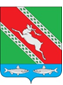 РОССИЙСКАЯ ФЕДЕРАЦИЯИркутская областьАдминистрациямуниципального образования «Катангский район»ПОСТАНОВЛЕНИЕот 25 октября 2022 года                 село Ербогачен                                       № 260-пО закреплении муниципального имущества на праве оперативного управления. В соответствии со статьей 296 Гражданского кодекса Российской Федерации, распоряжением министерства имущественных отношений Иркутской области от
27 мая 2022 года № 51-681-мр/и «О безвозмездной передаче имущества, находящегося в государственной собственности Иркутской области, оперативном управлении министерства образования Иркутской области, в муниципальную собственность муниципальных образований Иркутской области», Положением о порядке управления и распоряжения муниципальным имуществом, находящемся в собственности муниципального образования «Катангский район», утвержденного решением Думы муниципального образования «Катангский район» от 30 сентября 2020 года № 4/5, руководствуясь статьей 48 Устава муниципального образования «Катангский район», администрация муниципального образования «Катангский район»ПОСТАНОВЛЯЕТ:Закрепить на праве оперативного управления за муниципальным отделом образования администрации муниципального образования «Катангский район» движимое имущество согласно приложениюОтделу по управлению муниципальным имуществом и транспортом администрации муниципального образования «Катангский район» (Щеглова Ю.Ю.) передать движимое имущество по акту приема-передачи. Муниципальному отделу образования муниципального образования «Катангский район» (Гавриленко Д.М.) принять указанное движимое имущество с постановкой на баланс учреждения. Контроль за исполнением настоящего постановления возложить на начальника отдела по управлению муниципальным имуществом и транспортом администрации муниципального образования «Катангский район» Щеглову Ю. Ю.Мэр муниципального образования«Катангский район» 	                                                                                     С.Ю. ЧонскийПриложение к постановлению администрации
муниципального образования 
«Катангский район»
от 25 октября 2022 года № -260-пПереченьимущества, передаваемого на праве оперативного управлениямуниципальному отделу образования муниципального образования «Катангский район»№ п/пНаименованиеКоличество, шт.Балансоваястоимостьвсего (руб.)1Ноутбук 2136 144,002Мышь компьютерная2620,003Многофункциональное устройство (МФУ)119 958,004Цифровая лаборатория по биологии (ученическая)2170 000,005Цифровая лаборатория по химии (ученическая)2170 000,006Цифровая лаборатория по физике (ученическая)2170 000,00ИТОГО11666 722,00